EXAMEN HOGER ALGEMEEN VOORTGEZET ONDERWIJS IN 1982Maandag 14 juni, 9.00 — 12.00 uur SCHEIKUNDE(OPEN VRAGEN)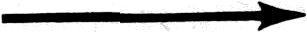 Deze opgaven zijn vastgesteld door de commissie bedoeld in artikel 24 van het Eindexamenbesluit dagscholen v.w.o.-h.a.v.o.-m.a.v.o.2Monochlooralkanen kunnen zowel een onvertakt als een vertakt koolstofskelet hebben.Geef de structuurformules van de monochlooralkanen met molecuulformule  C5H11Cl die een vertakt koolstofskelet hebben.Monochlooralkanen kunnen op verschillende manieren worden bereid. Twee mogelijke manieren zijn: I 	reactie tussen een alkeen en waterstofchloride; II 	reactie tussen een alkaan en chloor.Men wil 1-chloor-2,2-dimethylpropaan bereiden en zoekt hiervoor een geschikte methode.1. Leg uit dat manier I in dit geval niet mogelijk is.2. Leg uit dat volgens manier II naast waterstofchloride en 1-chloor-2,2-dimethyl-propaan 		ook andere reactieprodukten ontstaan.Monochlooralkanen kunnen ook worden verkregen door alkanolen te laten reageren met waterstofchloride. Daarbij wordt de  OH groep gesubstitueerd door een chlooratoom. Men laat 2,2-dimethy1-1-propanol reageren met waterstofchloride.Geef de vergelijking van deze reactie.		Schrijf hierin de koolstofverbindingen in structuurformules.Naast de door directe substitutie gevormde verbinding ontstaat bij deze reactie bovendien een verbinding met de structuurformule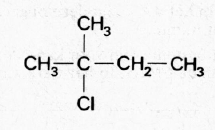 Deze verbinding heeft een ander koolstofskelet dan de uitgangsstof.Kennelijk is een methylgroep „verhuisd” naar de plaats waar oorspronkelijk de  OH groep gebonden was. Het chlooratoom heeft de plaats van deze methylgroep ingenomen.Bij overeenkomstige reacties kunnen niet alleen methylgroepen, maar ook ethylgroepen verhuizen.Beide mogelijkheden doen zich voor wanneer men waterstofchloride laat reageren met de stof met structuurformule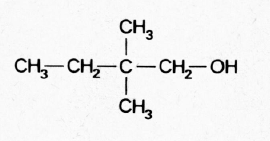 Naast de door directe substitutie gevormde verbinding zouden in dit geval door verhuizing van alkylgroepen nog twee andere monochlooralkanen kunnen ontstaan.Geef de structuurformules van deze twee monochlooralkanen.3In voedsel kunnen nitraationen (NO3 - ) voorkomen, die in het lichaam kunnen worden omgezet in nitriet-ionen (NO2 - ).Een krantebericht meldt dat men per spinaziemaaltijd gemiddeld 590 mg nitraat-ionen binnenkrijgt, waarvan 5,0 procent wordt omgezet in nitrietionen.Bereken hoeveel mg nitriet-ionen dan ontstaan.Men kan aantonen dat nitraat-ionen in een oplossing aanwezig zijn door aan deze oplossing zwavelzuur en koperkrullen toe te voegen. Bij verwarming kleurt de oplossing blauw door het ontstaan van ionen Cu2+ (aq) en ontwijkt het gas NO.Geef de vergelijking van deze reactie.Om te bepalen hoeveel nitraat zich in een oplossing bevindt, wordt het nitraat omgezet in ammoniak.Daartoe wordt aan de oplossing aluminium en natronloog toegevoegd. De volgende reactie treedt dan op:3 NO3 - (aq) + 8 Al (s) + 5 OH - (aq) + 2 H2O (l)    3 NH3 (aq) + 8 AlO2 - (aq)Het reactiemengsel wordt verhit en het ammoniakgas wordt opgevangen in een bekende hoeveelheid zoutzuur van bekende molariteit. Het zoutzuur is in overmaat aanwezig.De vloeistof waarin de ammoniak is opgevangen, wordt vervolgens met natronloog getitreerd.Leg uit dat men met behulp van de uit de titratie verkregen gegevens de hoeveelheid ammoniak kan berekenen.Op overeenkomstige manier kan men de molariteit bepalen van een oplossing van ammoniumnztraat. Zowel de nitraat-ionen als de ammonium-ionen worden dan omgezet in ammoniakmoleculen.Uit 50,0 ml ammoniumnitraatoplossing blijkt 12,0 mmol ammoniak te ontstaan.Bereken de molariteit van de ammoniumnitraatoplossing.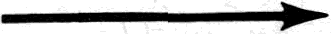 4Een leerling onderzoekt hoe de pH verandert bij de redoxreactie tussen een natriumthiosulfaatoplossing en een oplossing van waterstofperoxide. 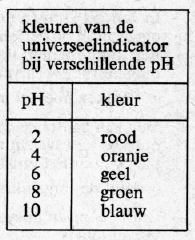 Daartoe zuurt hij een oplossing van natriumthiosulfaat aan en voegt vervolgens enkele druppels van een universeelindi- catoroplossing toe. Er ontstaat een rode oplossing.Aan de rode oplossing voegt hij een waterstofperoxide- oplossing toe. Het mengsel kleurt dan achtereenvolgens oranje, geel, groen en blauw (zie nevenstaande tabel).Deze kleurveranderingen treden op doordat natriumthiosulfaat en waterstofperoxide met elkaar reageren. In zuur milieu vindt de volgende reactie plaats:2 S2O3 2- (aq)  +  H2O2 (aq)  +  2 H+ (aq)      S4O6 2- (aq)  +  2 H2O (l)1. Leg uit dat door deze reactie de pH van het mengsel toeneemt.Als de oplossing niet zuur meer is, treedt een andere redoxreactie tussen natriumthiosulfaat en waterstofperoxide op, waardoor de pH blijft toenemen.a 	2. Geef de vergelijking van deze andere reactie tussen waterstofperoxide 		en natriumthiosulfaat.De beschreven proef lukt alleen als jodide-ionen aanwezig zijn.Het blijkt dat eerst het jodide reageert met waterstofperoxide; vervolgens reageert hetgevormde jood met natriumthiosulfaat.Leg uit dat de jodide-ionen als katalysator kunnen worden opgevat.De leerling voert de reactie nog tweemaal uit, waarbij het enige verschil tussen deze twee uitvoeringen bestaat uit de stoffen waarmee hij de natriumthiosulfaatoplossing aanzuurt.Bij proef I gebruikt hij daarvoor zoutzuur. Na toevoegen van de indicator is deoplossing rood.Bij proef II gebruikt hij eenzelfde hoeveelheid azijnzuuroplossing van dezelfde molariteit als het zoutzuur. Na toevoegen van de indicator is de oplossing oranje.Aan beide oplossingen voegt hij wat kaliumjodide toe. Daarna voegt hij aan beide oplossingen gelijktijdig waterstofperoxide-oplossing toe.De reactiesnelheid is bij proef I aanvankelijk groter dan bij proef II.Verklaar dit verschil in reactiesnelheid.Na korte tijd hebben de beide oplossingen dezelfde oranjegele kleur en dus dezelfde pH gekregen.Bij proef I verandert daarna de kleur van de oplossing snel verder.Bij proef II daarentegen blijft de oplossing gedurende vrij lange tijd oranjegeel om pasdaarna snel van kleur te veranderen.Leg uit hoe het komt dat bij proef II gedurende vrij lange tijd de pH nauwelijks verandert.54RL.	Als koper(II)oxide reageert met verdund zoutzuur ontstaat een blauwe oplossing.De blauwe kleur wordt veroorzaakt door ionen Cu2+ (aq).Geef de vergelijking van deze reactie.Als koper(II)oxide reageert met geconcentreerd zoutzuur in plaats van verdund zoutzuur, is de ontstane oplossing niet blauw maar groen.Men verklaart deze groene kleur door aan te nemen dat ook ionen CuCl4 2- (aq) ontstaan, die geel zijn.Het ion CuCl4 2- noemt men een complex ion.Voor nadere gegevens over complexe ionen wordt verwezen naar tabel 47 van het tabellenboek.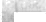 Verklaar met behulp van een evenwichtsbeschouwing waarom bij gebruik van geconcentreerd zoutzuur geen blauwe maar een groene oplossing ontstaat.De vorming van ionen  CuCl4 2- (aq)  uit  Cu2+ (aq)  en  Cl - (aq)  is endotherm.Beschrijf hoe men dit kan aantonen en vermeld wat men daarbij waarneemt.De vorming van complexe ionen speelt ook bij de volgende proef een rol.Men schenkt bij een oplossing van  kwik(II)nitraat een  beetje kaliumjodide-oplossing; er ontstaat dan een rode vaste stof.Vervolgens voegt men meer kaliumjodide-oplossing toe, waardoor de vaste stof verdwijnt.1. Geef de vergelijking van het ontstaan van de rode vaste stof.2. Verklaar het verdwijnen van de rode vaste stof bij het toevoegen van meer 		kaliumjodide-oplossing.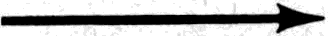 64CM. 	In een bekerglas mengt men vast ammoniumchloride met vast bariumhydroxide, waarbij twee stoffen ontstaan: ammoniakgas en een zout dat kristalwater bevat.Geef de vergelijking van de opgetreden reactie. 	Vergeet daarbij de toestandsaanduidingen niet.Bij deze reactie treedt een flinke temperatuurdaling op.1. 	Beredeneer met behulp van de begrippen enthalpie en entropie dat deze reactie 		omkeerbaar is.2. 	Leg uit dat onder de proefomstandigheden de reactie aflopend is.Een eenvoudiger manier om ammoniakgas te verkrijgen is het verwarmen van een ammoniakoplossing.Bij het beantwoorden van de volgende vraag moet worden aangenomen dat alle ammoniak uit de oplossing ontwijkt.Bereken hoeveel ml 13,4 molair ammoniakoplossing minstens nodig is om 5,0 dm3 ammoniakgas te verknjgen.Neem aan dat bij de omstandigheden van de proef 1 mol gas een volume heeft van 25,0 dm3 .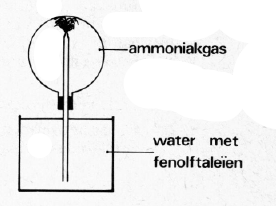 Men vult een kolf met ammoniakgas en sluit deze af met een kurk waardoor een glazen buis steekt. Vervolgens steekt men de buis in een bal: met water waarin wat fenolftaleïen is opgelost.Deze kleurloze oplossing stijgt op in de glazen buis en er ontstaat een rode fontein in de kolf (zie tekening).Na afloop van de proef is de kolf vrijwel geheel gevuld met een rode oplossing.1. Leg uit hoe het komt dat de kolf met vloeistof gevuld raakt.d. 	2. Leg uit hoe het komt dat de ontstane oplossing rood is.EINDEXAMEN HOGER ALGEMEEN VOORTGEZET ONDERWIJS IN 1982Maandag 14 juni, 9.00 — 12.00 uurSCHEIKUNDE (MEERKEUZETOETS)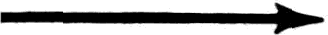 2Hoe groot is het aantal neutronen in een ion  A	17182021Hoe heet het roostertype waarin F kristalliseert? Hoe heet het roostertype waarin KF kristalliseert?Maak de juiste keuze bij (l) en (2).Verbindingen die bij kamertemperatuur vloeibaar zijn, bestaan in het algemeen uit  (1) waardoor deze vloeistoffen de elektrische stroom in het algemeen   (2)Gegeven. Octaan heeft een hoger kookpunt dan butaan. Maak de juiste keuze bij (1) en (2).Het kookpunt van octaan is hoger dan het kookpunt van butaan, doordat de  (1) in octaan   (2) zijn dan in butaan3Welke deeltjes komen voor in gesmolten PbI2 ? A	PbI2 moleculenPb atomen en I2 moleculenPb2+ ionen en I2 -  ionen Pb2+ ionen en I - ionenGegeven:. 	De massa van een mol N2 is 28 gram.De massa van 1,0 dm3 van een ander gas is 1,5 maal zo groot als de massa van 1,0 dm3 stikstofgas van dezelfde temperatuur en druk.Kan men met behulp van bovenstaande gegevens de massa van een mol van het andere gas berekenen?Zo ja, hoe groot is deze? Zo nee, waarom niet?A	Ja, deze is 28 gram. B	Ja, deze is 42 gram.C	Nee, want men moet weten of het andere gas ook uit twee-atomige moleculen bestaat. D	Nee, want temperatuur en druk zijn niet bekend.Ozon kan volledig overgaan in zuurstof volgens:  2 O3 (g)    3 O2 (g) Beschouw onderstaande beweringen.Uit 20 cm3 ozon ontstaat op deze wijze 30 cm3 zuurstof (gemeten bij dezelfde temperatuur en druk).Uit 20 gram ozon ontstaat op deze wijze 30 gram zuurstof.Welke van deze beweringen is juist? A	zowel I als IIuitsluitend Iuitsluitend  II noch I, noch IIMen wil het massapercentage kristalwater in soda bepalen. Hiertoe wordt een hoeveelheid van deze soda in een kroesje afgewogen. Vervolgens wordt de soda verhit tot al het water is verdwenen; hierna wordt weer gewogen. Men vindt de volgende waarden:massa leeg kroesje	15,4 gmassa kroesje met inhoud voor verhitten	18,2 g massa kroesje met inhoud na verhitten en afkoelen	16,4 gHoe groot is op grond van deze gegevens het massapercentage kristalwater in de soda?A       x  100%B         x  100%C    x  100%D       x  100%4Men wil een 2,0 molair NaOH oplossing maken.Men kan een dergelijke oplossing verkrijgen door 0,10 mol NaOH op te lossen in water en aan te vullen totA	    20 m1.B	    50 ml.C	  200 m1.D	1000 ml.Men mengt 1,00 mol SO2 (g) en een hoeveelheid O2 (g) met een katalysator, waardoor de volgende reactie gaat verlopen:2 SO2 (g)  +   O2 (g)      2 SO3 (g)Op het tijdstip t  blijkt er nog 0,40 mo1 SO2 (g) over te zijn. Hoeveel mol O2 (g) heeft tot tijdstip t gereageerd?0,20 mol0,30 mol0,60 mol1,20 molMen voegt druppelsgewijs enkele ml 0,010 molair KCl oplossing toe aan 1,0 molair NaCl oplossing in een reageerbuis.Men zet in een diagram [Cl - (aq)] uit tegen het aantal ml toegevoegde KCl oplossing. Welk van onderstaande diagrammen verkrijgt men?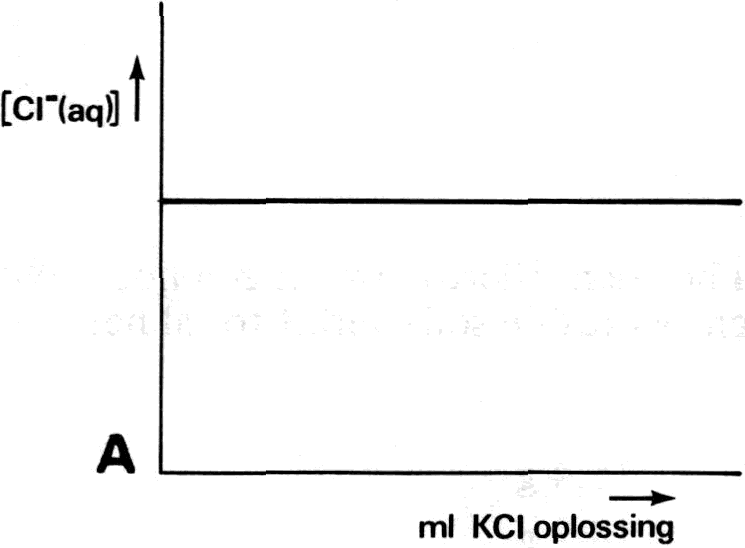 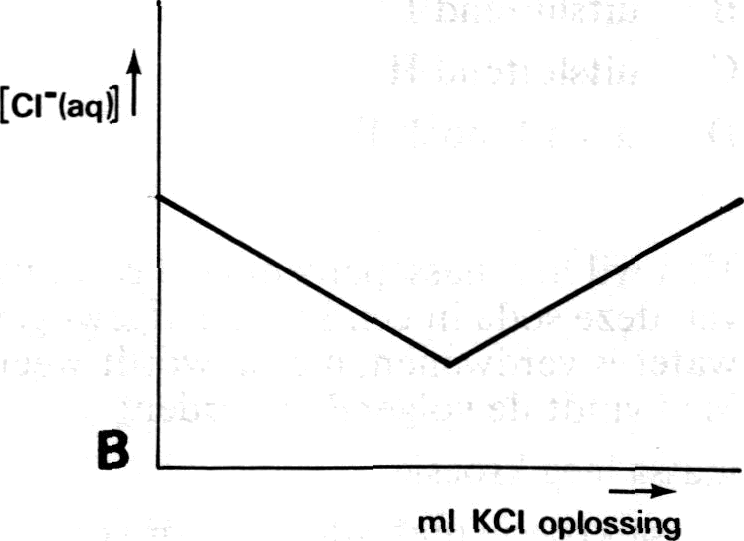 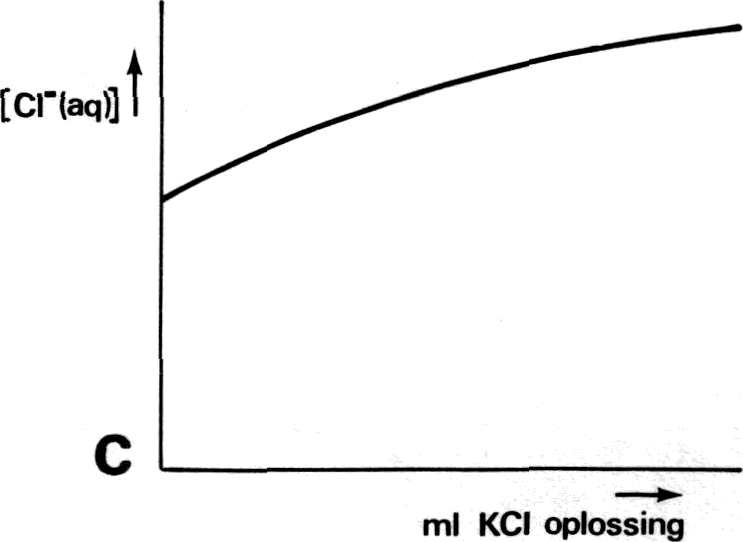 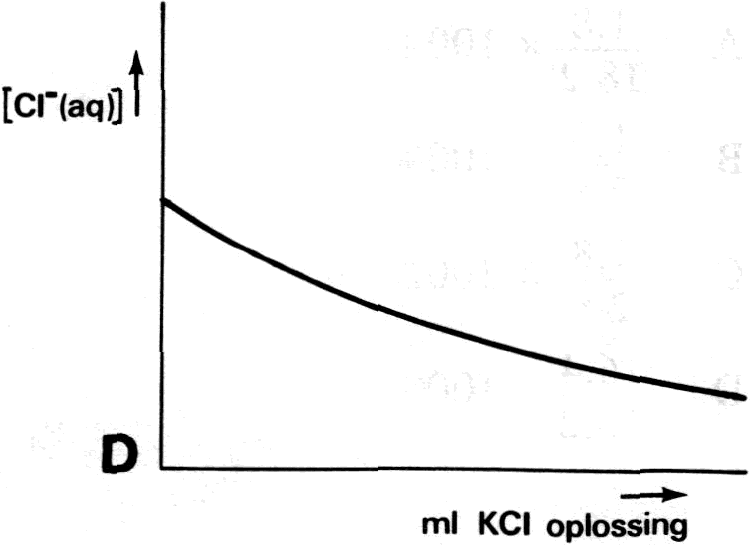 5Gegeven.   1. De reactie	N2 (g)  +  O2 (g)      2 NO (g) is endotherm.		2. De reactie    2 NO (g)  +  O2 (g)     2 NO2 (g) is exotherm.De reactie N2 (g)  +  O2 (g)      2 NO2 (g) kan men beschouwen als de som van de gegeven reacties.Wat kan men op grond van de gegeven warmte-effecten voorspellen over het warmte-effect bij de „somreactie”?A	Er is voor de somreactie zeker warmte nodig. B	Er komt bij de somreactie zeker warmte vrij.Er is bij de somreactie zeker geen warmte-effect.Op grond van de gegeven warmte-effecten is geen voorspelling over het warmte-effect bij de somreactie mogelijk.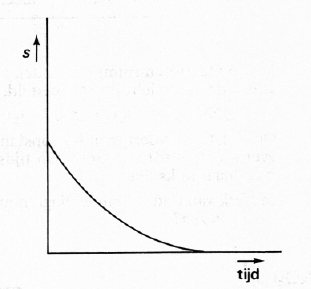 In nevenstaand diagram heeft men de snel- heid s van een reactie uitgezet tegen de tijd. Vervolgens onderzoekt men het verloop van de reactiesnelheid van dezelfde reactie bij hogere temperatuur (onder overigens dezelfde omstandigheden). Het resultaat hiervan wordt in het oorspronkelijke diagram met een stippellijn weergegeven.Hoe zal het diagram er nu uitzien?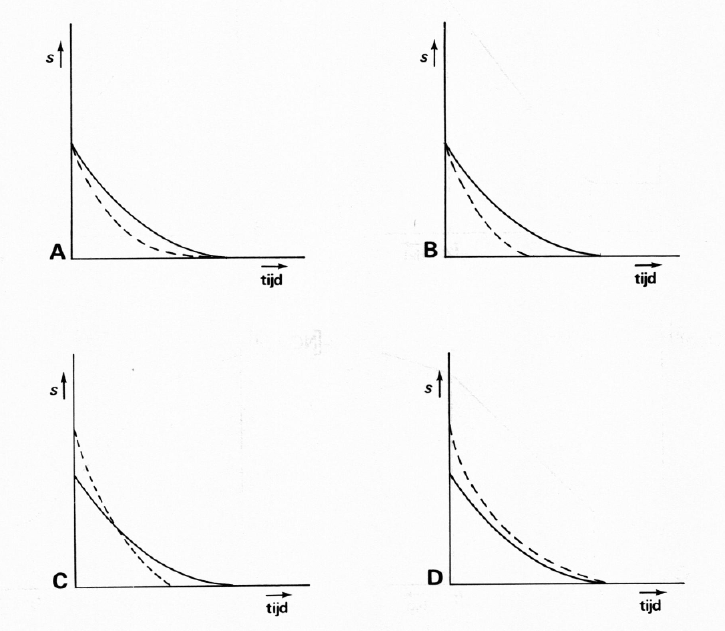 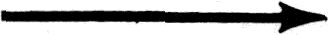 6In een afgesloten vat voegt men 0,10 mol PC15 (g) en 0,10 mol PCl3 (g) bijeen. Het volgende evenwicht stelt zich in: PC15 (g)    PCl3 (g)  +  Cl2 (g)Welke hoeveelheden PC15 (g) en PCl3 (g) bevinden zich in de evenwichtstoestand in het vat?In een afgesloten ruimte bevinden zich NO (g), O2 (g) en NO2 (g) waartussen zich het volgende evenwicht heeft ingesteld:2  NO (g)   +   O2 (g)      2 O2 (g)Op tijdstip t1 voert men bij constant volume een hoeveelheid warmte toe, waardoor het evenwicht wordt verstoord. Op tijdstip t2  heeft zich een nieuw evenwicht ingesteld dat meer naar links ligt.In welk van onderstaande diagrammen is het verband tussen  [NO2 (g) ] en de tijd juist weergegeven?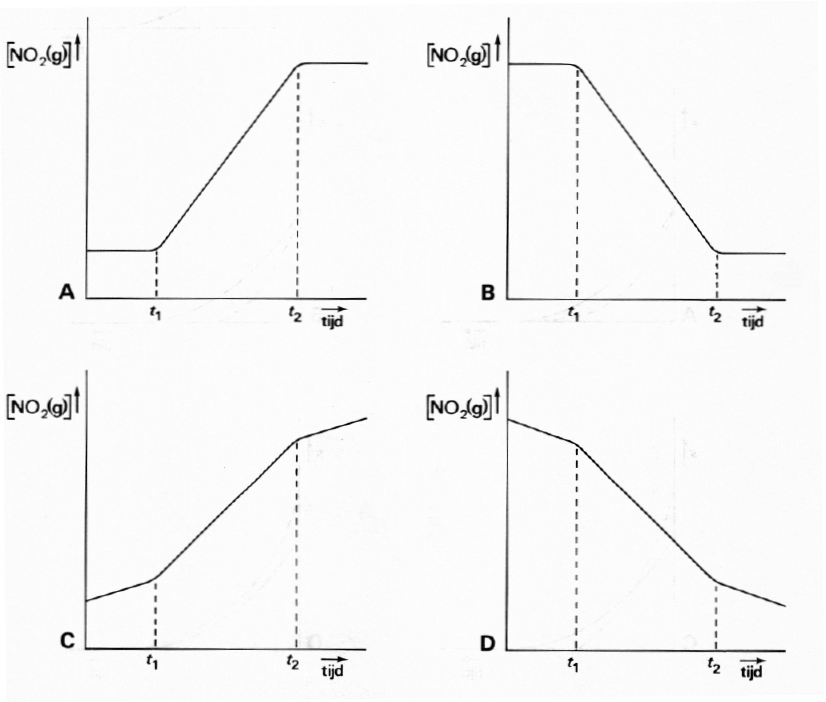 7Bij een bepaalde reactie zijn uitsluitend de stoffen P, Q en R betrokken. Men zet de concentratie van de stoffen P en Q in het reactieinengsel uit tegen de tijd (zie diagram).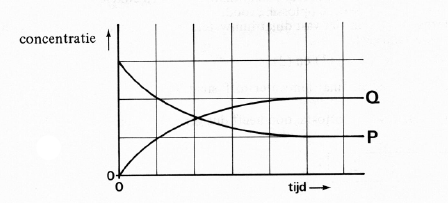 Welke van de volgende reactievergelijkingen is in overeenstemming met de gegevens uit het diagram?P  +  Q     R P  +  Q      R P     Q  +   R P      Q  +  RIn twee bekerglazen I en II bevindt zich een verzadigde oplossing van bariumcarbonaat in evenwicht met vast bariumcarbonaat:BaCO3 (s)      Ba2+ (aq)  +  CO3 2- (aq)Men doet de volgende twee proeven. I	Men koelt bekerglas I af.II	Men voegt soda toe aan bekerglas II, bij gelijkblijvende temperatuur.Bij beide proeven neemt de hoeveelheid vast bariumcarbonaat toe.Bij welke van deze proeven verandert  de waarde van de evenwichtsconstante? A	zowel bij I als bij IIuitsluitend bij Iuitsluitend bij IInoch bij I, noch bij II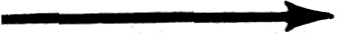 8Gegeven:	Methyloranje is een indicator die bij pH kleiner dan 3,1 rood  kleurt en bij pH groter dan 4,4 oranjegeel kleurt.In een reageerbuis met wat verdund zoutzuur doet men enkele druppels methyloranje. De indicator kleurt in deze oplossing rood.Vervolgens voegt men wat vast dinatriumwaterstoffosfaat toe en schudt. De indicator kleurt dan oranjegeel.Maak de juiste keuze bij (1) en (2).Na het toevoegen van dinatriumwaterstoffosfaat bevat de oplossing   H+ (aq) dan ervoor; het waterstoffosfaat-ion heeft dus gereageerd als een    (2)Wat is het geconjugeerde zuur van H2P2O7 ?H4P2O7H3P2O7 -H2P2O7 2-HP2O7 3-Wat geldt voor de waarde van de pH van een natriumacetaatoplossing bij een temperatuur waarbij Kw = 1,0  10 -14 ?A	De pH is groter dan 7. B	De pH is gelijk aan  7. C	De pH is kleiner dan 7.D	Men kan niets zeggen over de waarde van de pH omdat de concentratie niet gegeven is.Men lost 5,0  10 -3 mol K2O op in water en vult aan tot 1,0 liter.Hoe groot is de pH van de verkregen oplossing bij een temperatuur waarbij Kw = 1,0  10 -14 ?A	   2,0B	   2,3C	11,7D	12,09Men wil een bufferoplossing maken uitgaande van een ammoniumchloride-oplossing. Men heeft de beschikking overammonia,natronloog.Welke van deze oplossingen kan men daartoe aan de ammoniumchloride-oplossing toevoegen?A	zowel I als II B	uitsluitend Iuitsluitend IInoch I, noch IIBeschouw de volgende reacties:het verbranden van zwavel: S(s) + O2 (g)    SO2 (g)het roosten van zinksulfide: 2 ZnS (s) + 3 O2 (g)   2 ZnO (s) + 2 SO2 (g)Welke van deze reacties is een redoxreactie? A	zowel I als IIuitsluitend Iuitsluitend  II noch I, noch IIWelk deeltje treedt in de reactie4 H+  +  2 MnO4 2-  +  PbO2     Pb2+  +   2 MnO4 -  +   2 H2Oop als de reductor?H+MnO4 2-PbO2Pb2+Men wil een ijzeren voorwerp verzilveren door het in een zilvernitraatoplossing te zetten.Wordt het ijzeren voorwerp dan voorzien van een laagje zilver? Zo ja, waarom? Zo nee, waarom niet?ja, want ijzer is een edeler metaal dan zilverja, want ijzer is een onedeler metaal dan zilver nee, want ijzer is een edeler metaal dan zilverD	nee, want ijzer is een onedeler metaal dan zilver10Plaat  E  is verbonden met de positieve pool van een batterij (zie tekening).Maak de juiste keuze bij (l) en (2).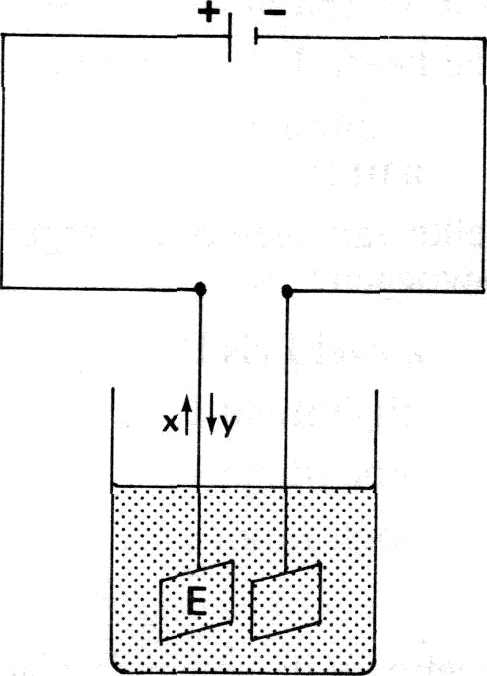 Plaat  E vormt bij de elektrolyse de     (1)  pool en de elektronen bewegen zich in de richting aangegeven door pijl     (2).Men elektrolyseert een KBr oplossing met behulp van platina elektroden. Welke stof ontstaat aan de negatieve elektrode?Br2 (aq)H2 (g)K (s)O2 (g)28.	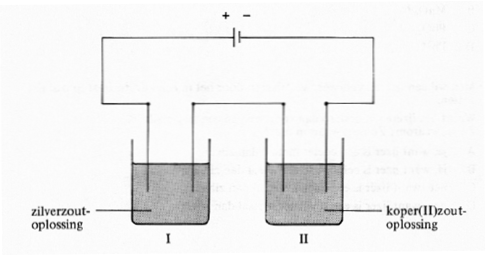 Met behulp van bovenstaande opstelling elektrolyseert men een oplossing van een zilverzout (bekerglas I) en een oplossing van een koper(II)zout (bekerglas II).Aan de negatieve elektrode in bekerglas II ontstaat uitsluitend koper.Aan de negatieve elektrode in bekerglas I ontstaat in een bepaalde tijd uitsluitend 2 mmol zilver.Hoeveel mmol koper ontstaat er in dezelfde  tijd in bekerglas II? A	1  mmol2  mmol4  mmolDit is niet te zeggen, omdat de concentraties niet gegeven zijn.11Men pipetteert een hoeveelheid aangezuurde kaliumpermanganaatoplossing en wil deze titreren met een oxaalzuuroplossing uit een buret.Maak de juiste keuze bij (1) en (2).Bij deze titratie is    (1)  indicator nodigAls het equivalentiepunt (eindpunt van de titratie) is bereikt, is de vloeistof in het titratievat blijvend    (2).Voor de titratie van een NaOH oplossing is 19,80 ml 0,102 molair HC1 oplossing nodig.Kan men met uitsluitend deze gegevens het aantal mol OH - (aq) in de NaOH oplossing berekenen?Kan men met uitsluitend deze gegevens de molariteit van de NaOH oplossing berekenen?Een leerling verdunt op de volgende manier een suikeroplossing.Hij pipetteert 10 ml van deze suikeroplossing in een maatkolf van 100 ml en vult aan met water tot de maatstreep.Van deze nieuwe oplossing pipetteert hij vervolgens 25 ml in een maatkolf van 100 ml en vult aan met water tot de maatstreep.Hoeveel maal zo klein is de concentratie uiteindelijk geworden? A	   2	  maal zo klein  2,5 maal zo klein14	   maal zo klein 40	   maal zo klein12Neem in deze opgave aan dat Ba, (PO4)› geheel onoplosbaar is.Men mengt een oplossing die 4,0 mmol barium-ionen bevat met een oplossing die 4,0 mmol fosfaat-ionen bevat.Zijn er na de reactie nog barium-ionen in de oplossing aanwezig? Zijn er na de reactie nog fosfaat-ionen in de oplossing aanwezig?Beschouw de volgende beweringen: I	2-chloorpropaan is isomeer met l-chloorpropaan. II	2-chloorpropaan is isomeer met 2-chloorpropeen.Welke van deze beweringen is juist? A	zowel I als IIuitsluitend Iuitsluitend II noch I, noch IIEen reageerbuis bevat:	òf hexaan			òf hexeen			òf een mengsel van deze twee stoffen.Om te onderzoeken wat de reageerbuis bevat, voegt men broom toe. De kleur van het broom verdwijnt.Is de gekozen methode geschikt voor dit onderzoek en zo ja, welke stof(fen) zit(ten) in de reageerbuis?A	Nee, de gekozen methode is niet geschikt. B	Ja, er zit uitsluitend hexaan in.Ja, er zit uitsluitend hexeen in.Ja, er zit een mengsel van hexaan en hexeen in.Men voegt een overmaat natrium bij 1 mol glycerol, C3H5(OH)3 . Hoeveel mol waterstof wordt hierbij gevormd? 1   mol1½ mol2½ mol 4   mol13De formule van een onverzadigd vetzuur is C17H29COOH. 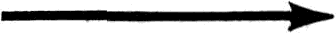 De verbinding heeft geen ringstructuur.Hoeveel mol I2 kan maximaal adderen aan 1 mol van dit vetzuur? A	1 mol2 mol3 mol6 molBij additie van water aan alkenen ontstaan alkanolen. Beschouw onderstaande beweringen: I	Bij additie van water aan 1-buteen ontstaat uitsluitend l-butanol. II	Bij additie van water aan 2-buteen ontstaat uitsluitend 2-butanol.Welke van deze beweringen is juist?zowel I als IIuitsluitend Iuitsluitend II noch I, noch IIMen bereidt zeep uit vet.Hiertoe wordt het vet gekookt met A	alcohol.natronloog.water.zwavelzuur.Een gedeelte van een polymeer  is als volgt weergegeven: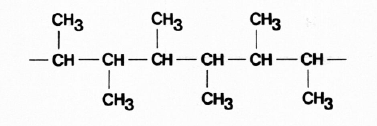 Het monomeer, waaruit dit polymeer is gevormd, heeft de formule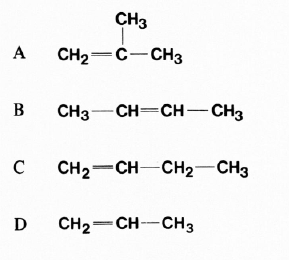 14Men wil een di-ester bereiden met de volgende structuurformule: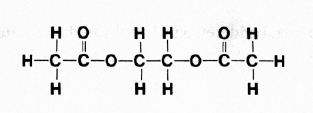 Welk zuur en welke alcohol moet men daartoe met elkaar laten reageren?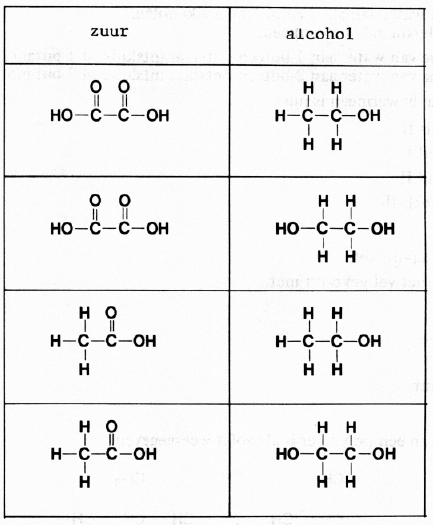 ABCD   EINDE   F2KFAatoomroosterionroosterBatoomroostermolecuulroosterCmolecuulroosterionroosterDmolecuulroostermolecuulrooster(1)(2)AionengoedBionenslechtCmoleculengoedDmoleculenslechtF2KFAatoomroosterionroosterBatoomroostermolecuulroosterCmolecuulroosterionroosterDmolecuulroostermolecuulroosterPC15 (g)PCl3 (g)A0,10 mol0,10 molB0,10 molmeer dan 0,10 molCminder dan 0,10 mol0,10 molDminder dan 0,10 molmeer dan 0,10 mol(1)(2)AmeerbaseBmeerzuurCminderbaseDminderzuur(1)(2)ApositievexBpositieveyCnegatievexDnegatievey(1)(2)AgeenkleurloosBgeengekleurdCfenolftaleïen alskleurloosDfenolftaleïen alsgekleurdHet aantal molOH - (aq)De molariteit vande NaOH oplossingAnietnietBnietwelCwelnietDwelwelbarium-ionenfosfaat-ionenAjajaBjaneeCneejaDneenee